The ancient civilization of Mesopotamia (“Land between 2 Rivers”) was located between the _________ River and ________ River.  This area around the rivers often _______ and deposited _____ on the land.Today, the country of _____________ is found where Mesopotamia was.By digging canals to irrigate their fields, the Sumerians were able to develop ____________ of _______.What was a city-state?Name some advances to civilization (or inventions) that Sumerians developed: 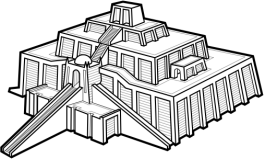 What did they call the religious temple in the center of each city-state?Sumerians used which technology/tool to make planting crops easier?Food surpluses allowed people in civilizations to ____________________________________________.Know why the people in Sumer first chose priests to rule.  Know why later strong kings were chosen.How did Sumerians view their gods?What is the word meaning “many gods”?Sumerian social classesUpper class = kings, ____________, landowners, rich ____________, & government officialsMiddle classes = (all free people) including farmers and ________________Lower class = ______________________Sumerian writing systemsoriginal = clay tokens that had an _________ of the product kept inside a containerlater = __________-shaped marks called “_______________,” which was carved with a stylusBecause writing was so important for record keeping, ____________ were highly respected.MAP SKILLS: Study the map on page 94.  Understand what the symbols in the key/legend mean. Practice measuring distances from one city to another by using the scaleTip: Tear a piece of small paper so that it is the same size as the scale.  Then lay that paper scale over the map, just like you would use a ruler.  Record the miles or km.ESSAY TOPICS: You’ll choose one topic.  Start your response with a thesis statement (restate the question).Rivers affected the lives of Sumerian people, in more ways than just agricultureflooding, irrigation, trade, mudAgricultural advances made by early Mesopotamians allowed the civilization of Sumer to arisemore and more crops, cities grew, specialization